Приглашаем Вас в Темкинский район Смоленской области для реализации на его территории своих идей и предложений.Инвестиционная привлекательность Темкинского района обусловлена его комфортным географическим положением. Район обладает благоприятными природными условиями и экологией, богатыми реками и лесами, что в совокупности располагает к развитию на его территории зон отдыха и туризма. Кроме того, в районе развита инженерная инфраструктура, по территории Темкинского района проходит газопроводная сеть высокого и низкого давления.Темкинский район расположен в восточной части Смоленской области. На севере граничит - с Гагаринским, на северо - западе - с Вяземским, на юго-западе - с Угранским районами Смоленской области. На северо-востоке проходит граница с Московской областью (Можайский район). На юге и юго-востоке - с Калужской областью.В состав муниципального образования «Темкинский район» входит 4 сельских поселения.Территория района – составляет 132 425 га. Темкинский район в целом является сельскохозяйственным. Из общей площади района сельхозугодия занимают – 58 222 га, из них пашни – 39 750 га, леса – 62 758 га.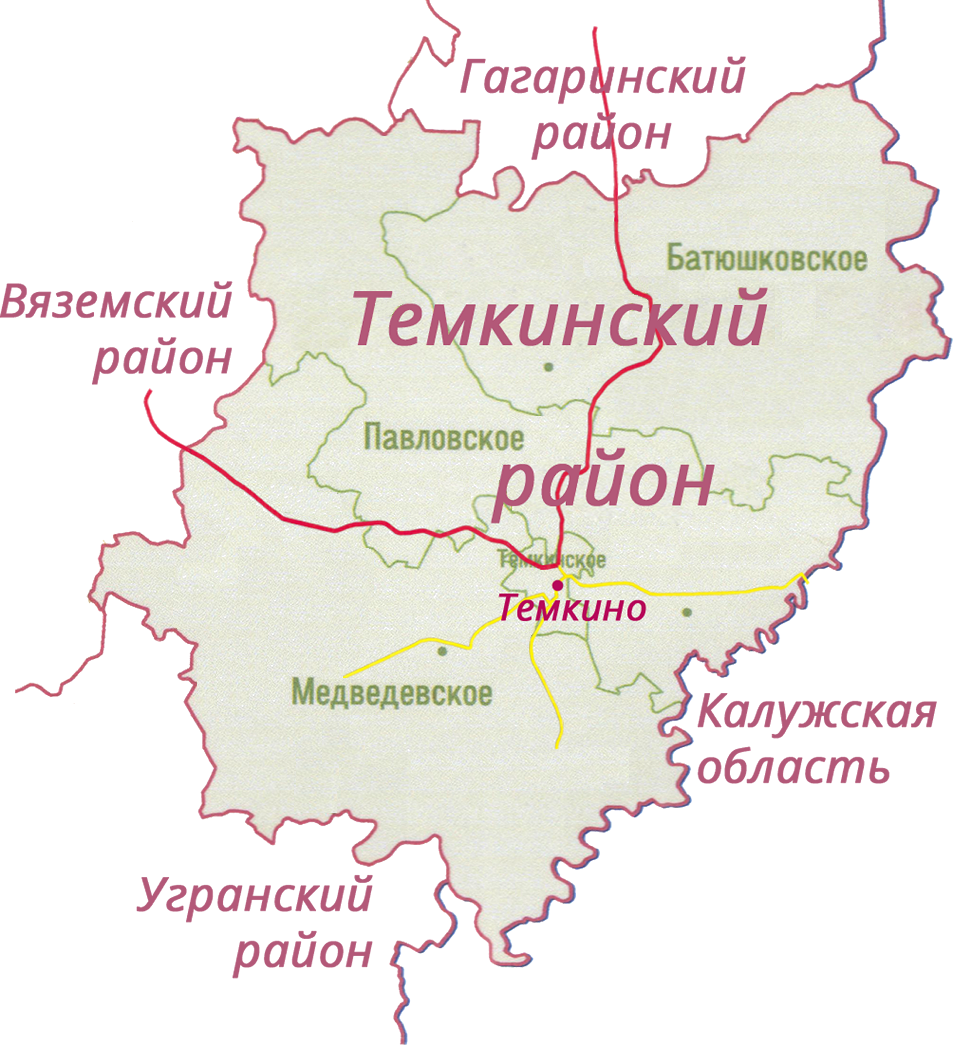 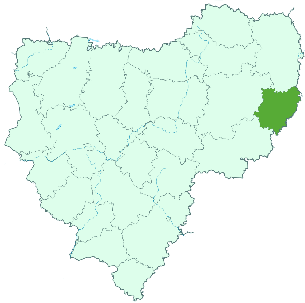 Земельный участокЗемельный участокЗемельный участокЗемельный участок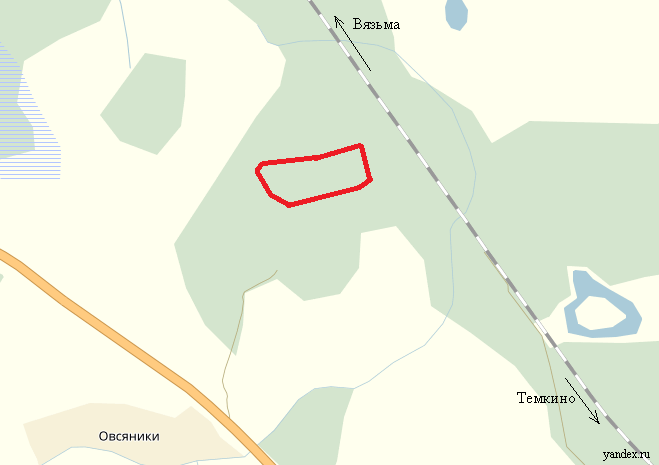 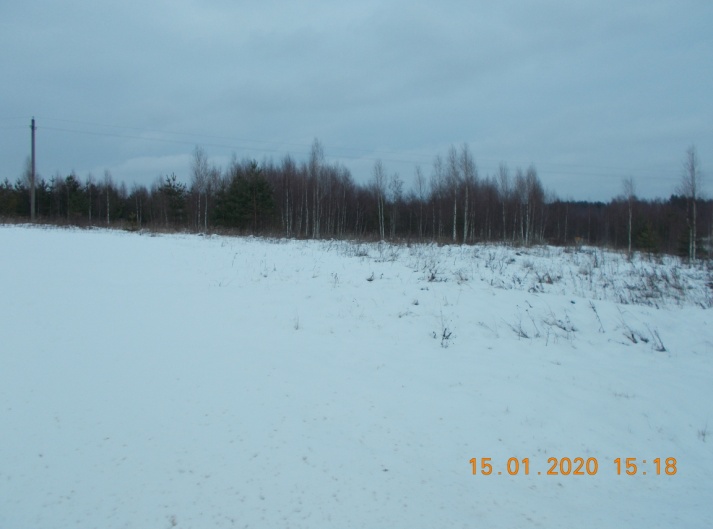 Место расположение инвестиционной площадкиСмоленская область, Темкинский район, Медведевское сельское поселение, в 600 м на северо-восток от д.ОвсяникиСмоленская область, Темкинский район, Медведевское сельское поселение, в 600 м на северо-восток от д.ОвсяникиСмоленская область, Темкинский район, Медведевское сельское поселение, в 600 м на северо-восток от д.ОвсяникиКатегория земель и вид разрешенного использованияземли промышленности, энергетики, транспорта, связи, радиовещания, телевидения, информатики, земли для обеспечения космической деятельности, земли обороны, безопасности и земли иного специального назначения;строительство полигона  твердых бытовых отходов с подъездной дорогой, с возможным дальнейшим изменением вида разрешенного использования с учетом Федерального закона от 29 декабря 2014 года № 458-ФЗ «О внесении изменений в Федеральный закон «Об отходах производства и потребления»;промышленная деятельностьземли промышленности, энергетики, транспорта, связи, радиовещания, телевидения, информатики, земли для обеспечения космической деятельности, земли обороны, безопасности и земли иного специального назначения;строительство полигона  твердых бытовых отходов с подъездной дорогой, с возможным дальнейшим изменением вида разрешенного использования с учетом Федерального закона от 29 декабря 2014 года № 458-ФЗ «О внесении изменений в Федеральный закон «Об отходах производства и потребления»;промышленная деятельностьземли промышленности, энергетики, транспорта, связи, радиовещания, телевидения, информатики, земли для обеспечения космической деятельности, земли обороны, безопасности и земли иного специального назначения;строительство полигона  твердых бытовых отходов с подъездной дорогой, с возможным дальнейшим изменением вида разрешенного использования с учетом Федерального закона от 29 декабря 2014 года № 458-ФЗ «О внесении изменений в Федеральный закон «Об отходах производства и потребления»;промышленная деятельностьОбщая площадь3,177 га3,177 га3,177 гаФорма собственностигосударственная собственность до разграничениягосударственная собственность до разграничениягосударственная собственность до разграниченияУсловия приобретения аренда/выкупдолгосрочная аренда: 87860,0 рублей в годдолгосрочная аренда: 87860,0 рублей в годдолгосрочная аренда: 87860,0 рублей в годНаличие строений (площадь, этажность и высота потолков)нетнетнетКраткая характеристика инженерной инфраструктуры(в случае ее отсутствия – информация о возможности подключения)- газоснабжение: не потребуется;- электроснабжение: ближайший центр питания ПС Темкино 110/35/10на расстояние 1,8 км  по прямой до границы земельного участка. Резерв мощности для технологического присоединения составляет 5,8 МВА;- водоснабжение: не потребуется;- водоотведение: не потребуется.- газоснабжение: не потребуется;- электроснабжение: ближайший центр питания ПС Темкино 110/35/10на расстояние 1,8 км  по прямой до границы земельного участка. Резерв мощности для технологического присоединения составляет 5,8 МВА;- водоснабжение: не потребуется;- водоотведение: не потребуется.- газоснабжение: не потребуется;- электроснабжение: ближайший центр питания ПС Темкино 110/35/10на расстояние 1,8 км  по прямой до границы земельного участка. Резерв мощности для технологического присоединения составляет 5,8 МВА;- водоснабжение: не потребуется;- водоотведение: не потребуется.Транспортная доступность (наличие жд ветки, прилегание автомобильной дороги, наличие и покрытие подъездной автомобильной дороги)- ж/д пути Калуга-Вязьма на расстоянии 3 км.;- автодорога Вязьма-Темкино на расстоянии 0,9 км.- ж/д пути Калуга-Вязьма на расстоянии 3 км.;- автодорога Вязьма-Темкино на расстоянии 0,9 км.- ж/д пути Калуга-Вязьма на расстоянии 3 км.;- автодорога Вязьма-Темкино на расстоянии 0,9 км.Дополнительные сведенияНаправление использования : для развития промышленной зоныНаправление использования : для развития промышленной зоныНаправление использования : для развития промышленной зоныФормы поддержки инвестиционной деятельности1. Установление льготных ставок арендной платы за земельные участки на период проектирования и строительства, предусмотренных нормативным правовым актом Администрации муниципального образования «Темкинский район» Смоленской области (далее – Администрация муниципального образования). 2. Предоставление муниципального имущества в аренду и/ или безвозмездное пользование без проведения торгов в порядке, предусмотренном нормативным правовым актом Администрации муниципального образования.3. Предоставление преимущественного права приобретения недвижимого муниципального имущества, предусмотренного нормативным правовым актом Администрации муниципального образования.4.Оказание инвесторам информационной, консультационной и организационной поддержки. 1. Установление льготных ставок арендной платы за земельные участки на период проектирования и строительства, предусмотренных нормативным правовым актом Администрации муниципального образования «Темкинский район» Смоленской области (далее – Администрация муниципального образования). 2. Предоставление муниципального имущества в аренду и/ или безвозмездное пользование без проведения торгов в порядке, предусмотренном нормативным правовым актом Администрации муниципального образования.3. Предоставление преимущественного права приобретения недвижимого муниципального имущества, предусмотренного нормативным правовым актом Администрации муниципального образования.4.Оказание инвесторам информационной, консультационной и организационной поддержки. 1. Установление льготных ставок арендной платы за земельные участки на период проектирования и строительства, предусмотренных нормативным правовым актом Администрации муниципального образования «Темкинский район» Смоленской области (далее – Администрация муниципального образования). 2. Предоставление муниципального имущества в аренду и/ или безвозмездное пользование без проведения торгов в порядке, предусмотренном нормативным правовым актом Администрации муниципального образования.3. Предоставление преимущественного права приобретения недвижимого муниципального имущества, предусмотренного нормативным правовым актом Администрации муниципального образования.4.Оказание инвесторам информационной, консультационной и организационной поддержки. Контактные данные координатора проектаФИОФИОГуляев Сергей АнатольевичКонтактные данные координатора проектаТелефонТелефон(848136) 2-18-44, 2-11-44Контактные данные координатора проектаE-mail:E-mail:admtemkino@mail.ruКонтактные данные координатора проектаЭл. адрес сайта (при наличии)Эл. адрес сайта (при наличии)http://temkino.admin-smolensk.ru/